 4 La escuela y los visigodos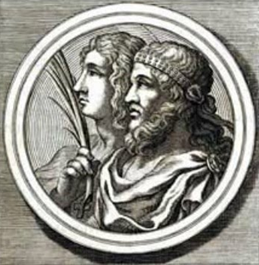 Si en la escuela hubo una educación manipulada fue la historia, especialmente la historia de los visigodos. Qué trabajo memorizar nombres difíciles de recordar y, especialmente, las fechas de sus reinados. Todo un tostón.Hoy, tras estudiar ese periodo histórico, me hace gracia recordar un rey simbólico para los franquistas, Leovigildo, pues nos lo mostraban como el primer rey que unificó la “patria española y católica” tras derrotar a todos sus rivales, especialmente los bizantinos de la Bética. Pero resulta que este rey no era trinitario (católico) sino arriano y unitario, una doctrina enfrentada a los trinitarios. Fue su hijo, Hermenegildo, el que se convirtió al credo trinitario y encabezó una rebelión contra su propio padre desde la ciudad de Sevilla, que era donde residía en mayor centro y más culto del credo trinitario. Como se ve, la enseñanza no seguía los mejores criterios pedagógicos ni académicos, más bien fueron centro de adoctrinamientos del franquismo. Para el programa educativo franquista sólo existían las dinastías regias que comenzaba por los reyes visigodos y acabando con los reyes castellanos. Los gobernantes andalusíes (emires, cáfilas, etc.) que gobernaron las tierras andaluzas durante ocho siglos, desaparecieron de la historia. Sin embargo también había algún rey maltratado por la historia oficial como, por ejemplo, Don Pedro el Cruel, un sobrenombre despectivo que me llamó la atención.Don Pedro I, rey de Castilla (1334-1369), fue llamado por sus detractores “el Cruel”, pero se le llamó “el Justiciero” por sus partidarios. Como eran tiempos de conflictos y guerras dinásticas, bajo el reinado de Don Pedro estalló la primera guerra civil castellana (1351-1369) en la que se enfrentaron los partidarios del rey Pedro I de Castilla y los de su hermanastro Enrique II de Castilla. La guerra terminó con el asesinato de Pedro I y el ascenso al trono de Castilla de Enrique II. El sobrenombre “el Cruel” fue dado por los que conspiraban contra Pedro I de Castilla y, para castigar a los conspiradores, los hacían ajusticiar. Sin embargo, fue llamado el “Justiciero” por la población de Sevilla en reconocimiento del buen gobierno de la ciudad, pues respetaba a todos sus habitantes, fuesen musulmanes o judíos. Y aunque los musulmanes estaban perdiendo el poder, su presencia y actividades económicas, comerciales e intelectuales era decisiva para la pervivencia del poder.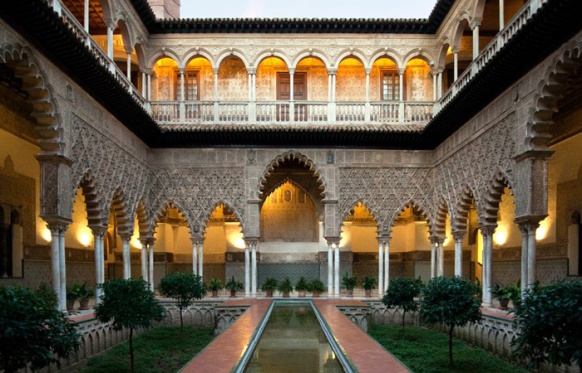 Don Pedro I de Castilla fue contemporáneo de dos grandes sabios andalusíes: Ibn al-Jatib (1313-1374) y Ibn Khaldun (1332​-1406). Ambos formaron parte de la corte Nazarí de Granada y actuaron como embajadores ante la corte del Don Pedro I cuya sede regia era el Alcázar de Sevilla. El Alcázar es un palacio mandado a construir por el propio Don Pedro I contratando en su construcción a los mejores arquitectos, alarifes y albañiles de Sevilla, todos ellos conocedores del arte andalusí. Y en ese palacio fue recibido Ibn Khaldún como embajador del Reino de Granada. Como Don Pedro I quería tener para su gobierno a los mejores hombres, fuesen musulmanes o judíos, le propuso a Ibn Khaldun que se pusiese a su servicio, a cambio le devolvería todas las propiedades que su familia dispuso en su reino. La familia “Khaldun” abandonó sus propiedades cuando Fernando III conquistó Sevilla.Ya vemos cómo la convivencia entre diferentes creencias fue posible en las ciudades y pueblos de Andalucía, ya gobernasen católicos o musulmanes. Era una costumbre arraigada en la sociedad, y nadie quería renunciar a sus bienes y beneficios que les reportaba. Como en cualquier tiempo, no eran gobiernos ideales ni sociedades perfectas, pues en ella se suscitaban conflictos de todo tipo, salvo la guerra religiosa. Precisamente en los colegios era lo que nos explicaban y en las que nos adoctrinaban, que durante ochocientos años hubo una guerra religiosa contra los musulmanes, algo que no sólo es mentira, sino que es una perversión ideológica. Por desgracia, yo he podido descubrirlo estudiando la historia, pero la mayoría de la gente aún sigue creyendo esa propagando tendenciosa.4 La escuela y los visigodosDe lessen op school die het meest gemanipuleerd werden waren de geschiedenislessen.  Vooral wat ons geleerd werd over de geschiedenis van de Visigoten. Het was een hele klus om de moeilijk te onthouden namen en vooral de data van hun regeerperiodes te onthouden.  Later heb ik die historische periode zelf bestudeerd. En nu moet ik lachen bij de herinnering hoe men toen Leovigildo aan ons presenteerde, een koning die een symbolische rol speelde en nog speelt voor Franco-aanhangers. Hij zou de eerste koning zijn, die het 'Spaanse en katholieke thuisland' verenigde nadat hij al zijn rivalen had verslagen, vooral de Byzantijnen van Baetica. Maar bij nadere bestudering van de geschiedenis blijkt dat deze koning niet trinitarisch (katholiek) was, maar arisch en unitarisch, een leerstelling die niet overeenkwam met die van de trinitariërs. Het was zijn zoon, Hermenegildo, die zich bekeerde tot het trinitarische geloof en die een opstand leidde tegen zijn eigen vader vanuit de stad Sevilla, waar hij woonde. Sevilla was toen het grootste en meest gecultiveerde centrum van het trinitarische geloof.Zoals gebleken is, volgde het onderwijs indertijd niet de beste pedagogische of academische criteria, maar was het een indoctrinatie-centrum voor het Franco-regime. In het Franco-onderwijsprogramma bestonden alleen de koninklijke dynastieën, die begonnen met de Visigotische koningen en eindigden met de Castiliaanse koningen. De Andalusische heersers (emirs, khaliefen, enzovoort), die acht eeuwen lang over het Andalusische gebied regeerden, waren verdwenen uit de geschiedenis. Er was echter ook een koning die in de officiële geschiedenis misprijzend werd genoemd. Dat was Don Pedro el Cruel (de Wrede). Hij had een denigrerende bijnaam, die mijn aandacht trok.Don Pedro I, koning van Castilië (1334-1369), werd door zijn tegenstanders ‘de wrede’ genoemd, maar hij werd door zijn aanhangers ‘de Justiciero’ (rechtvaardige) genoemd. Omdat het tijden waren van conflicten en dynastieke oorlogen, brak onder het bewind van Don Pedro de eerste Castiliaanse burgeroorlog uit (1351-1369), waarin de aanhangers van koning Pedro I van Castilië en die van zijn stiefbroer Enrique II van Castilië vochten. De oorlog eindigde met de moord op Pedro I en het bestijgen van de troon van Castilië door Enrique II. De bijnaam ‘de wrede’ werd gegeven door degenen die samenzweerden tegen Pedro I van Castilië. Om de samenzweerders te straffen, werden ze geëxecuteerd. Pedro I werd echter door de bevolking van Sevilla de ‘Justiciero’ genoemd. Dit als erkenning voor de manier waarop hij de stad bestuurde, aangezien hij alle inwoners respecteerde, of ze nu christenen, moslims of joden waren. En hoewel de moslims macht aan het verliezen waren, was hun aanwezigheid en waren hun economische, commerciële en intellectuele activiteiten doorslaggevend voor het voortbestaan van zijn macht.Don Pedro I van Castilië was een tijdgenoot van twee grote Andalusische wijzen: Ibn al-Jatib (1313-1374) en Ibn Khaldun (1332-1406). Beiden maakten deel uit van het Nasrid-hof van Granada en traden op als ambassadeurs aan het hof van Don Pedro I, wiens koninklijke zetel het Alcázar van Sevilla was. Het Alcázar is een paleis dat in opdracht van Don Pedro I gebouwd werd, waarbij hij de beste architecten, bouwers en metselaars van Sevilla inhuurde, allemaal met kennis van Andalusische kunst. En in dat paleis werd Ibn Khaldun ontvangen als ambassadeur van het Koninkrijk Granada. Omdat Don Pedro I de beste mannen voor zijn regering wilde hebben, of ze nu moslims of joden waren, stelde hij aan Ibn Khaldun voor om voor hem te werken. In ruil daarvoor zou hij alle eigendommen die zijn familie in zijn koninkrijk had teruggeven. De familie Khaldun liet zijn eigendommen achter, toen Fernando III Sevilla veroverde.Zo zien we hoe het naast elkaar bestaan ​​van verschillende geloofsovertuigingen mogelijk was in de steden en dorpen van Andalusië, of ze nu katholiek of moslim waren. Het was een gewoonte die in de samenleving was geworteld en niemand wilde afstand doen van zijn eigendom en voordelen. Zoals altijd waren het geen ideale regeringen of perfecte samenlevingen, aangezien er allerlei soorten conflicten ontstonden, maar die waren niet van religieuze aard. Maar op scholen hebben ze ons geleerd en geïndoctrineerd met het verhaal dat er achthonderd jaar lang een religieuze oorlog tegen moslims was, iets dat niet alleen een leugen is, maar ook een ideologische misvatting. Dat heb ik later kunnen achterhalen door de geschiedenis te bestuderen, maar tot op heden geloven de meeste mensen nog steeds in deze vooringenomen propaganda.